П Р И К А Зот  «15 »  ноября  2014 г.                                                                         № 63с.КойгородокОб утверждении перечня и кодовцелевых статей расходов бюджетамуниципального образования муниципального района «Койгородский»               В соответствии с п. 4 статьи 21 Бюджетного кодекса Российской Федерации, приказом Министерства финансов Российской Федерации от 01.07.2013г. 65н «Об утверждении Указаний о порядке применения бюджетной классификации Российской Федерации» приказываю:Установить, что структура кода целевой статьи расходов бюджетов муниципальных образований муниципального района «Койгородский» состоит из семи разрядов и включает следующие составные части:код программного (непрограммного) назначения расходов (8 – 9 разряды кода классификации расходов бюджетов) предназначен для кодирования муниципальных программ муниципального образования  муниципального района «Койгородский», непрограммных направлений деятельности главных распорядителей средств бюджета  муниципального образования муниципального района «Койгородский»;код подпрограммы (10 разряд кода классификации расходов бюджетов) предназначен для кодирования подпрограмм муниципальных программ муниципального образования муниципального района «Койгородский»;код направления  расходов (с 11 по 14 разряды кода классификации расходов бюджетов) предназначен для кодирования задач, мероприятий, конкретизирующих программное или непрограммное назначение расходов. Установить, что для кодирования  непрограммных расходов применяются коды направлений расходов в рамках целевой статьи расходов 99 0 0000 «Непрограммные направления деятельности».Установить перечень и коды целевых статей расходов бюджетов МО МР «Койгородский» на 2015 год и плановый период 2016 и 2017 годы согласно приложению № 1.Утвердить Порядок определения перечня и кодов целевых статей расходов бюджетов, финансовое обеспечение которых осуществляется за счет иных межбюджетных трансфертов, имеющих целевое назначение, из бюджета МО МР «Койгородский» согласно приложению № 2.Муниципальным образованиям сельских поселений использовать указанный порядок определения перечня и кодов целевых статей расходов бюджетов при отражении финансовых средств, поступивших за счет иных межбюджетных трансфертов из бюджета МО МР «Койгородский».Установить, что внесение  изменений в наименование и (или) код целевой статьи расходов бюджетов МО МР «Койгородский», установленный настоящим приказом, не допускается, за исключением случая, если в течение финансового года по указанной целевой статье расходов бюджетов МО МР «Койгородский» не производились кассовые расходы.Настоящий приказ вступает в силу со дня  его принятия и распространяется на  правоотношения, возникшие при  составлении проектов бюджетов МО МР «Койгородский» на 2015 год и плановый период 2016 и 2017 годов».Контроль за исполнением настоящего приказа оставляю за собой. Начальник финансового управленияАдминистрации муниципального района «Койгородский»                                                               В.Б.КокшароваПриложение 2                                                                                                            к ПриказуПорядок определения перечня и кодов целевых статей расходов бюджетов, финансовое обеспечение которых осуществляется за счет иных межбюджетных трансфертов, имеющих целевое назначение, из бюджета МО МР «Койгородский»Отражение расходов бюджета МО МР «Койгородский», источником финансового обеспечения которых являются субсидии, субвенции, иные межбюджетные трансферты, имеющие целевое назначение, предоставляемые из федерального бюджета и республиканского бюджета Республики Коми (далее - целевые межбюджетные трансферты), осуществляется по целевым статьям расходов местного бюджета, включающим коды направлений расходов (11 - 14 разряды кода расходов бюджетов), идентичные коду соответствующих направлений расходов федерального бюджета и республиканского бюджета Республики Коми, по которым отражаются расходы федерального бюджета и республиканского бюджета Республики Коми на предоставление вышеуказанных межбюджетных трансфертов. При этом наименование указанного направления расходов бюджета МО МР «Койгородский» (наименование целевой статьи, содержащей соответствующее направление расходов бюджета) не включает указание на наименование целевого межбюджетного трансферта, являющегося источником финансового обеспечения расходов соответствующего бюджета МО МР «Койгородский».Коды целевых статей расходов бюджетов, содержащие в 4 - 7 разрядах кода значение 5001 - 5999 (коды направления расходов бюджета) используются исключительно для отражения расходов МО МР «Койгородский» за счет предоставляемых из федерального бюджета  субсидий, субвенций, иных межбюджетных трансфертов, имеющих целевое назначение.Коды целевых статей расходов бюджетов, содержащие в 4 - 7 разрядах кода значение 7001 - 7999 (коды направления расходов бюджета) используются исключительно для отражения расходов МО МР «Койгородский» за счет предоставляемых из республиканского бюджета Республики Коми субсидий, субвенций, иных межбюджетных трансфертов, имеющих целевое назначение.01 0 0000 Муниципальная программа «Муниципальное управление МО МР «Койгородский»01 1 0000 Подпрограмма " Развитие  кадрового состава местного самоуправления МО МР  «Койгородский» "По данной целевой статье отражаются расходы бюджета МО МР «Койгородский» на реализацию подпрограммы по соответствующим направлениям расходов.01 2 0000 Подпрограмма «Управление  муниципальным имуществом МО МР «Койгородский»По данной целевой статье отражаются расходы бюджета МО МР «Койгородский» на реализацию подпрограммы по соответствующим направлениям расходов.01 3 0000 Подпрограмма «Управление муниципальнымифинансами и муниципальным долгомМО МР «Койгородский»По данной целевой статье отражаются расходы бюджета МО МР «Койгородский» на реализацию подпрограммы по соответствующим направлениям расходов.01 4 0000 Подпрограмма «Поддержка социально ориентированных некоммерческих организаций МО МР «Койгородский»По данной целевой статье отражаются расходы бюджета МО МР «Койгородский» на реализацию подпрограммы по соответствующим направлениям расходов.01 5 0000 Подпрограмма «Электронный муниципалитет МО МР «Койгородский»По данной целевой статье отражаются расходы бюджета МО МР «Койгородский» на реализацию подпрограммы по соответствующим направлениям расходов.01 6 0000 Подпрограмма «Обеспечение реализации муниципальной программы «Муниципальное управление МО МР «Койгородский»По данной целевой статье отражаются расходы бюджета МО МР «Койгородский» на реализацию подпрограммы по соответствующим направлениям расходов, в том числе: - 7309 - отражены расходы  на осуществление переданных государственных полномочий по расчету и предоставлению субвенций бюджетам поселений, на осуществление полномочий на государственную регистрацию актов гражданского состояния на территории Республики Коми, в соответствии с Законом Республики Коми "О наделении органов местного самоуправления муниципальных образований муниципальных районов в Республике Коми государственными полномочиями по расчету и предоставлению субвенций бюджетам поселений на осуществление полномочий на государственную регистрацию актов гражданского состояния на территории Республики Коми, где отсутствуют органы записи актов гражданского состояния".Плановые назначения и фактическое поступление субвенции на указанные цели отражаются в бюджете муниципального района по коду вида дохода 992 2 02 03024 05 0000 151 "Субвенции бюджетам муниципальных районов на выполнение передаваемых полномочий субъектов Российской Федерации".- 7310 – отражены расходы на осуществление переданных государственных полномочий по расчету и предоставлению субвенций бюджетам поселений, на осуществление полномочий по первичному воинскому учету на территориях, где отсутствуют военные комиссариаты, в соответствии с Законом Республики Коми "О наделении органов местного самоуправления муниципальных районов в Республике Коми государственными полномочиями по расчету и предоставлению субвенций бюджетам поселений на осуществление полномочий по первичному воинскому учету на территориях, где отсутствуют военные комиссариаты".Плановые назначения и фактическое поступление субвенции на указанные цели отражаются в бюджете муниципального района по коду вида дохода 992 2 02 03024 05 0000 151 "Субвенции бюджетам муниципальных районов на выполнение передаваемых полномочий субъектов Российской Федерации".- 7314 – отражены расходы на осуществление государственных полномочий Республики Коми по расчету и предоставлению субвенций бюджетам поселений на осуществление государственного полномочия Республики Коми по определению перечня должностных лиц органов местного самоуправления, уполномоченных составлять протоколы об административных правонарушениях, предусмотренных статьей 8 Закона Республики Коми "Об административной ответственности в Республике Коми".Плановые назначения и фактическое поступление субвенции на указанные цели отражаются в бюджете муниципального района по коду вида дохода 923 2 02 03024 05 0000 151 "Субвенции бюджетам муниципальных районов на выполнение передаваемых полномочий субъектов Российской Федерации".- 7318 - отражены расходы на осуществление государственных полномочий Республики Коми по расчету и предоставлению субвенций бюджетам поселений на осуществление государственного полномочия Республики Коми по определению перечня должностных лиц органов местного самоуправления, уполномоченных составлять протоколы об административных правонарушениях, предусмотренных частью 4 статьи 3 Закона Республики Коми "Об административной ответственности в Республике Коми".Плановые назначения и фактическое поступление субвенции на указанные цели отражаются в бюджете муниципального района по коду вида дохода 923 2 02 03024 05 0000 151 "Субвенции бюджетам муниципальных районов на выполнение передаваемых полномочий субъектов Российской Федерации".02 0 0000 Муниципальная программа "Развитие экономики в МО МР "Койгородский"02 1 0000 Подпрограмма "Малое и среднее предпринимательство в МО МР «Койгородский»"По данной целевой статье отражаются расходы бюджета МО МР «Койгородский» на реализацию подпрограммы по соответствующим направлениям расходов, в том числе:- 7218 - отражены расходы на содействие обеспечению деятельности информационно-маркетинговых центров малого и среднего предпринимательства.Плановые назначения и фактическое поступление субсидии на указанные цели отражаются в бюджете муниципального района по коду вида дохода 923 02 02 00 9 05 0 000 000 «Субсидии бюджетам муниципальных районов на государственную поддержку малого и среднего предпринимательства, включая крестьянские (фермерские) хозяйства».02 2 0000 «Подпрограмма "Развитие агропромышленного и рыбохозяйственного комплексов в МО МР «Койгородский»"По данной целевой статье отражаются расходы бюджета МО МР «Койгородский» на реализацию подпрограммы по соответствующим направлениям расходов.02 3 0000 «Подпрограмма "Въездной и внутренний туризм на территории МО МР «Койгородский»"По данной целевой статье отражаются расходы бюджета МО МР «Койгородский» на реализацию подпрограммы по соответствующим направлениям расходов.02 4 0000 «Подпрограмма "Развитие кадрового потенциалав МО МР «Койгородский»»"По данной целевой статье отражаются расходы бюджета МО МР «Койгородский» на реализацию подпрограммы по соответствующим направлениям расходов.03 0 0000 «Муниципальная программа "Развитие транспортной системы в МО МР "Койгородский"03 1 0000 «Подпрограмма" Развитие транспортной инфраструктуры и транспортного обслуживания населения"По данной целевой статье отражаются расходы бюджета МО МР «Койгородский» на реализацию подпрограммы по соответствующим направлениям расходов, том числе:- 5390 -  отражены расходы на финансовое обеспечение дорожной деятельности.Плановые назначения и фактическое поступление межбюджетных трансфертов на указанные цели отражаются в бюджете муниципального района по коду вида дохода 923 2 02 04 99 9 05 0 000 151 «Прочие межбюджетные трансферты, передаваемые бюджетам муниципальных районов».04 0 0000 «Муниципальная программа "Строительство, обеспечение жильем и услугами жилищно-коммунального хозяйства в МО МР «Койгородский"»04 1 0000 «Подпрограмма "Создание условий для обеспечения доступным жильем населения МР «Койгородский». Организация комплексного развития систем коммунальной инфраструктуры"По данной целевой статье отражаются расходы бюджета МО МР «Койгородский» на реализацию подпрограммы по соответствующим направлениям расходов.04 2 0000 «Подпрограмма "Создание условийдля обеспечения жильем молодых семей.Реализация государственных полномочий Российской Федерациипо обеспечению жильем отдельных категорий граждан"По данной целевой статье отражаются расходы бюджета МО МР «Койгородский» на реализацию подпрограммы по соответствующим направлениям расходов, в том числе:- 5082 – отражены расходы на обеспечение предоставления жилых помещений детям – сиротам и детям, оставшимся без попечения родителей, лицам из их числа по договорам найма специализированных жилых помещений.Плановые назначения и фактическое поступление субвенции на указанные цели отражаются в бюджете муниципального района по коду вида дохода 923 2 02 03 11 9 05 0 000 151 «Субвенции бюджетам муниципальных районов на обеспечение предоставления жилых помещений детям-сиротам и детям, оставшимся без попечения родителей, лицам из их числа по договорам найма специализированных жилых помещений»- 5135 - отражены расходы на обеспечение жильем отдельных категорий граждан, установленных ФЗ от 12.01.1995 № 5-ФЗ «О ветеранах» и от 24.11.1995 № 181 –ФЗ «О социальной защите инвалидов в РФ».Плановые назначения и фактическое поступление субвенции на указанные цели отражаются в бюджете муниципального района по коду вида дохода 923 2 02 03 07 0 05 0 000 000 «Субвенции бюджетам муниципальных районов на обеспечение жильем отдельных категорий граждан, установленных Федеральными законами от 12 января 1995 года № 5-ФЗ "О ветеранах" и от 24 ноября 1995 года № 181-ФЗ "О социальной защите».- 7303 - отражены расходы на строительство, приобретение, ремонт жилых помещений для обеспечения детей-сирот и детей, оставшихся без попечения родителей, жилыми помещениями муниципального специализированного жилищного фонда, предоставляемыми по договорам найми специализированных жилых помещений.Плановые назначения и фактическое поступление субвенции на указанные цели отражаются в бюджете муниципального района по коду вида дохода 923 2 02 03024 05 0000 151 "Субвенции бюджетам муниципальных районов на выполнение передаваемых полномочий субъектов Российской Федерации".- 7304 - отражены расходы на осуществление переданных госполномочий по обеспечению детей – сирот и детей, оставшихся без попечения родителей, а также лиц из числа детей, оставшихся без попечения родителей, жилыми помещениями специализированного муниципального жилищного фонда, предоставляемыми по договорам найма специализированных жилых помещений.Плановые назначения и фактическое поступление субвенции на указанные цели отражаются в бюджете муниципального района по коду вида дохода 975 2 02 03024 05 0000 151 "Субвенции бюджетам муниципальных районов на выполнение передаваемых полномочий субъектов Российской Федерации".- 7305 - отражены расходы на осуществление переданных госполномочий по обеспечению жильем отдельных категорий граждан, установленных ФЗ от 12.01.1995 № 5-ФЗ «О ветеранах» и от 24.11.1995 № 181-ФЗ «О социальной защите инвалидов в РФ».Плановые назначения и фактическое поступление субвенции на указанные цели отражаются в бюджете муниципального района по коду вида дохода 923 2 02 03024 05 0000 151 "Субвенции бюджетам муниципальных районов на выполнение передаваемых полномочий субъектов Российской Федерации".-7308 - отражены расходы на осуществление переданных госполномочий в области господдержки граждан РФ, имеющих право на получение субсидий на приобретение или строительство жилья, в соответствии с законом Республики Коми «О наделении органов местного самоуправления в РК отдельными госполномочиями в области господдержки граждан РФ, имеющих право на получение субсидий на приобретение или строительство жилья».Плановые назначения и фактическое поступление субвенции на указанные цели отражаются в бюджете муниципального района по коду вида дохода 923 2 02 03024 05 0000 151 "Субвенции бюджетам муниципальных районов на выполнение передаваемых полномочий субъектов Российской Федерации".04 4 0000 Подпрограмма "Создание условийдля обращения с отходами производства и потребления"По данной целевой статье отражаются расходы бюджета МО МР «Койгородский» на реализацию подпрограммы по соответствующим направлениям расходов.04 5 0000 Подпрограмма "Создание условий для устойчивого развития сельских территорий"	По данной целевой статье отражаются расходы бюджета МО МР «Койгородский» на реализацию подпрограммы по соответствующим направлениям расходов, в том числе:- 7306- отражены расходы на возмещение убытков, возникающих в результате государственного регулирования цен на топливо твердое, реализуемое гражданам и используемое для нужд отопления.Плановые назначения и фактическое поступление субвенции на указанные цели отражаются в бюджете муниципального района по коду вида дохода  923 2 02 03024 05 0000 151 "Субвенции бюджетам муниципальных районов на выполнение передаваемых полномочий субъектов Российской Федерации".- 7307 - отражены расходы на осуществление переданных госполномочий по возмещению убытков, возникающих в результате регулирования цен на топливо твердое, реализуемое гражданам и используемое для нужд отопления.Плановые назначения и фактическое поступление субвенции на указанные цели отражаются в бюджете муниципального района по коду вида дохода 923 2 02 03024 05 0000 151 "Субвенции бюджетам муниципальных районов на выполнение передаваемых полномочий субъектов Российской Федерации".- 7312 – отражены расходы на обеспечение ветеринарного благополучия по Реализации Закона Республики Коми «О наделении органов местного самоуправления муниципальных образований муниципальных районов (городских округов) в Республике Коми государственным полномочием Республики Коми по отлову и содержанию безнадзорных животных.Плановые назначения и фактическое поступление субвенции на указанные цели отражаются в бюджете муниципального района по коду вида дохода 923 2 02 03024 05 0000 151 "Субвенции бюджетам муниципальных районов на выполнение передаваемых полномочий субъектов Российской Федерации".- 9502- отражены расходы на обеспечение мероприятий по переселению граждан из аварийного жилищного фонда с учетом необходимости развития малоэтажного жилищного строительства за счет средств за счет средств поступивших от государственной корпорации "Фонд содействия реформированию жилищно-коммунального хозяйства".	Плановые назначения и фактическое поступление субвенции на указанные цели отражаются в бюджете муниципального района по коду вида дохода 923 2 02 02088 05 0004 151 «Субсидии бюджетам муниципальных районов на обеспечение мероприятий по переселению граждан из аварийного жилищного фонда с учетом необходимости развития малоэтажного жилищного строительства за счет средств, поступивших от государственной корпорации - Фонда содействия реформированию жилищно-коммунального хозяйства».- 9602 - отражены расходы на обеспечение мероприятий по переселению граждан из аварийного жилищного фонда с учетом необходимости развития малоэтажного жилищного строительства за счет средств республиканского бюджета.Плановые назначения и фактическое поступление субвенции на указанные цели отражаются в бюджете муниципального района по коду вида дохода 923 2 02 02089 05 0004 151 «Субсидии бюджетам муниципальных районов на обеспечение мероприятий по переселению граждан из аварийного жилищного фонда с учетом необходимости развития малоэтажного жилищного строительства за счет средств бюджетов».05 0 0000 Муниципальная программа "Развитие образованияна территории МО МР «Койгородский"05 1 0000 Подпрограмма "Развитие системы дошкольного и общего образования"- 7301 - отражены расходы на выполнение госзадания за счет субвенций поступающих из республиканского бюджета дошкольными и общеобразовательными организациями.	Плановые назначения и фактическое поступление субвенции на указанные цели отражаются в бюджете муниципального района по коду вида дохода 975 2 02 03 99 9 05 0 000 151 «Прочие субвенции бюджетам муниципальных районов»- 7302 - отражены расходы на предоставление компенсации родителям платы за присмотр и уход за детьми, посещающими образовательные организации на территории Республики Коми, реализующие образовательную программу дошкольного образования	Плановые назначения и фактическое поступление субвенции на указанные цели отражаются в бюджете муниципального района по коду вида дохода 992 2 02 03 02 9 05 0 000 151	«Субвенции бюджетам муниципальных районов на компенсацию части родительской платы за содержание ребенка в муниципальных образовательных учреждениях, реализующих основную общеобразовательную программу дошкольного образования»05 2 0000 Подпрограмма "Дети и молодёжьКойгородского района"По данной целевой статье отражаются расходы бюджета МО МР «Койгородский» на реализацию подпрограммы по соответствующим направлениям расходов.05 3 0000 Подпрограмма "Обеспечение условий для реализации муниципальной программы"	По данной целевой статье отражаются расходы бюджета МО МР «Койгородский» на реализацию подпрограммы по соответствующим направлениям расходов.06 0 0000 Муниципальная программа "Развитие и сохранение культуры в МО МР «Койгородский»06 1 0000 Подпрограмма "Обеспечение доступности объектов сферы культуры, сохранение и актуализация культурного наследия"По данной целевой статье отражаются расходы бюджета МО МР «Койгородский» на реализацию подпрограммы по соответствующим направлениям расходов.06 2 0000 Подпрограмма "Обеспечение условий для реализации Муниципальной программы "Развитие и сохранение культуры в МО МР "Койгородский""По данной целевой статье отражаются расходы бюджета МО МР «Койгородский» на реализацию подпрограммы по соответствующим направлениям расходов.07 0 0000 Муниципальная программа "Развитие физической культуры и спорта в МО МР «Койгородский» "07 1 0000 Подпрограмма "Физическая культура и спорт"По данной целевой статье отражаются расходы бюджета МО МР «Койгородский» на реализацию подпрограммы по соответствующим направлениям расходов.08 0 0000 Муниципальная программа "Безопасность жизнедеятельности населения МО МР «Койгородский»08 1 0000 Подпрограмма "Обеспечение правопорядка и профилактики правонарушений в МОМР «Койгородский»"По данной целевой статье отражаются расходы бюджета МО МР «Койгородский» на реализацию подпрограммы по соответствующим направлениям расходов.	99 0 0000 Непрограммные направления деятельности- 5118 – отражены расходы на осуществление первичного воинского учета на территориях, где отсутствуют военные комиссариатыПлановые назначения и фактическое поступление субвенции на указанные цели отражаются в бюджете муниципального района по коду вида дохода 992 2 02 03 01 5 05 0 000 151	«Субвенции бюджетам муниципальных районов на осуществление первичного воинского учета на территориях, где отсутствуют военные комиссариаты»- 5930 – отражены расходы на осуществление полномочий по государственной регистрации актов гражданского состояния	Плановые назначения и фактическое поступление субвенции на указанные цели отражаются в бюджете муниципального района по коду вида дохода 992 2 02 03 00 3 05 0 000 151	«Субвенции бюджетам муниципальных районов на государственную регистрацию актов гражданского состояния»- 7311 – отражены расходы на реализацию государственных полномочий по расчету и предоставлению дотаций на выравнивание бюджетной обеспеченности поселений	Плановые назначения и фактическое поступление субвенции на указанные цели отражаются в бюджете муниципального района по коду вида дохода 992 2 02 03024 05 0000 151 "Субвенции бюджетам муниципальных районов на выполнение передаваемых полномочий субъектов Российской Федерации".- 7315 – отражены расходы на осуществление переданных государственных полномочий по расчету и предоставлению субвенций бюджетам поселений на осуществление государственного полномочия по определению перечня должностных лиц местного самоуправления, уполномоченных составлять протоколы об административных правонарушениях (статьи 6,7, части 1 и 2 статьи 8 закона)	Плановые назначения и фактическое поступление субвенции на указанные цели отражаются в бюджете муниципального района по коду вида дохода 992 2 02 03024 05 0000 151 "Субвенции бюджетам муниципальных районов на выполнение передаваемых полномочий субъектов Российской Федерации".- 7317– отражены расходы на осуществление переданных государственных полномочий по расчету и предоставлению субвенций бюджетам поселений на осуществление государственного полномочия по определению перечня должностных лиц местного самоуправления, уполномоченных составлять протоколы об административных правонарушениях (части 3 и 4 статьи 3 закона)Плановые назначения и фактическое поступление субвенции на указанные цели отражаются в бюджете муниципального района по коду вида дохода 992 2 02 03024 05 0000 151 "Субвенции бюджетам муниципальных районов на выполнение передаваемых полномочий субъектов Российской Федерации".	- 7319 – отражены расходы на осуществление государственного полномочия Республики Коми по выплате ежемесячной денежной компенсации на оплату жилого помещения и коммунальных услуг, компенсации стоимости твердого топлива, приобретаемого в пределах норм, установленных для продажи населению на жилое помещение, и транспортных услуг для доставки этого топлива, педагогическим работникам муниципальных образовательных организаций в Республике Коми, работающим и проживающим в сельских населенных пунктах или поселках городского типа, за исключением работающих по совместительствуПлановые назначения и фактическое поступление субвенции на указанные цели отражаются в бюджете муниципального района по коду вида дохода 975 	2 02 03999 05 0000 151 «Прочие субвенции бюджетам муниципальных районов»- 8102 – отражены расходы на поддержку мер по обеспечению сбалансированности бюджетов поселений	Плановые назначения и фактическое поступление субвенции на указанные цели отражаются в бюджете муниципального района по коду вида дохода  992 2 02 01 00 3 05 0 000 151	«Дотации бюджетам муниципальных районов на поддержку мер по обеспечению сбалансированности бюджетов» - 9112 – отражены расходы на руководство и управление в сфере установленных функций органов местного самоуправления (центральный аппарат)	- 9130 – отражены расходы на подготовка и проведение выборов депутатов Совета муниципального образования	- 9170 – отражены расходы на резервный фонд администрации муниципального образования	- 9491 – отражены расходы на доплаты к пенсиям выборных должностных лиц и муниципальных служащих	«Койгорт» муниципальнőй районса сьőмовмőсőн веськőдланiн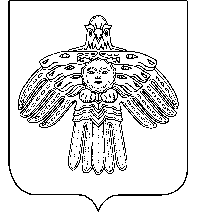 Финансовое  управлениеадминистрации муниципального района«Койгородский»Целевая статьяЦелевая статьяЦелевая статьяЦелевая статьяЦелевая статьяЦелевая статьяЦелевая статьяПрограммное (непрограммное) назначение расходовПрограммное (непрограммное) назначение расходовПодпрограммаНаправление расходов (основное мероприятие)Направление расходов (основное мероприятие)Направление расходов (основное мероприятие)Направление расходов (основное мероприятие)891011121314